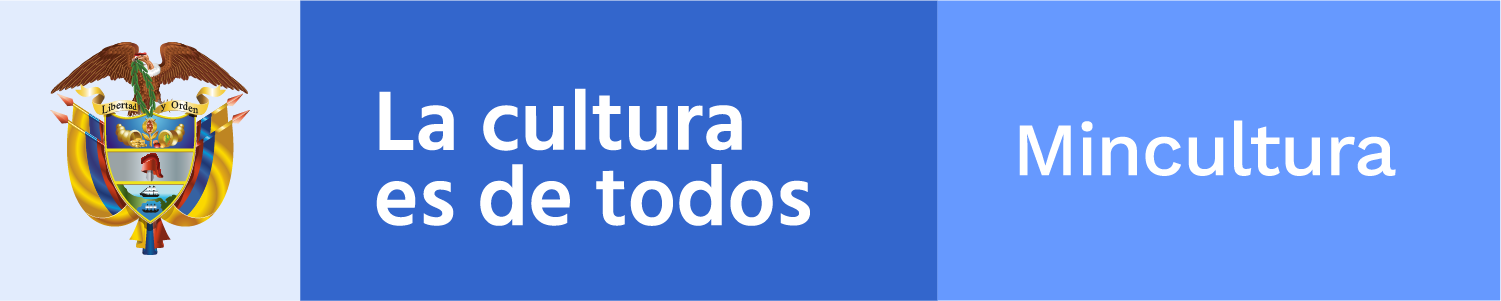 ________________________________________________________
Claqueta / toma 852Boletín electrónico semanal para el sector cinematográfico, 7 de diciembre de 2018
Ministerio de Cultura de Colombia - Dirección de CinematografíaSi desea comunicarse con el Boletín Claqueta escriba a cine@mincultura.gov.co
Síganos en twitter: @elcinequesomos________________________________________________________En acciónPUERTO FICCI: TALLER DE CINE DOCUMENTALHasta el próximo 20 de diciembre estará abierta la convocatoria para el 10º Taller de Cine Documental, que se realizará en el marco de Puerto FICCI, el espacio de Industria del Festival Internacional de Cine de Cartagena de Indias.El Taller acogerá diez proyectos latinoamericanos con alto potencial para el mercado internacional, para realizar un trabajo de fortalecimiento, preparación y networking.Vea más______________________________________________________Nos están viendoEN ESTONIAEn su premier mundial, Niña Errante de Rubén Mendoza ganó el Gran Premio, El lobo dorado, a Mejor Película y Mejor Música en el Festival Internacional de Cine Black Nights de Tallinn.La nueva película del director de La sociedad del semáforo, Tierra en la lengua y Señorita María, la falda de la montaña,  tuvo su estreno mundial en Estonia el pasado 25 de noviembre y compitió con 18 producciones de Dinamarca, Albania, Hungría, Finlandia, Canadá, Alemania, México, Costa Rica, Portugal, Grecia, Estados Unidos, Francia, Suecia, Australia, Egipto, Polonia e Irán.Esta producción colombo-francesa recibió el premio Estímulo Integral en las convocatorias del Fondo para el Desarrollo Cinematográfico – FDC 2015, participó en la sección Cine en Construcción en San Sebastián 2017 y tiene previsto su estreno en cartelera nacional para el primer semestre de 2019.Vea másEN ESTADOS UNIDOSBajo la Sombra del Guacarí, cortometraje ganador de la convocatoria FDC “Relatos Regionales”, hace parte de la Selección Oficial Internacional de Cortometrajes (International narrative short films) del Sundance Film Festival 2019. Para esta edición los organizadores del Festival recibieron 9.443 postulaciones en categoría y fueron seleccionadas 73 producciones provenientes de 33 países.Bajo la sombra del Guacarí, dirigida por Greg Méndez y producida por Andrea Méndez, tiene como protagonista a un decimero que atraviesa las aguas de La Mojana y el río San Jorge, en el departamento de Sucre.Para este mismo Festival, en la sección World Cinema Dramatic Competition, fue seleccionada la película Monos del director Alejandro Landes. La historia está protagonizada por ocho chicos, quienes lejos de todo,  cuidan de una rehén y una vaca lechera.El Sundance Film Festival se celebra anualmente del 24 de enero al 3 de febrero en Park City, Utah.Vea más________________________________________________________En carteleraFESTIVAL DE CINE DE SANTA FE DE ANTIOQUIAEl XIX Festival de cine de Santa Fe de Antioquia, que este año se celebra entre el 5 y el 9 de diciembre, ocupa 13 epicentros de actividad cultural en donde además de exhibición de películas se promueve el intercambio de conocimiento y se realizan otras actividades en torno al cine. En esta edición, el eje conductor de la muestra central tiene como temática al Cine como voz de una sociedad, que evidencia cómo el cine ha servido de herramienta para moldear la cultura, registrar las memorias de la humanidad y hacer visibles las realidades que escapan la percepción. Se exhiben 37 cortometrajes y  38 largometrajes provenientes de 25 países.El Festival cuenta, además, con un componente académico, que incluye cuatro conferencias, dos talleres y diez encuentros de los invitados especiales con el público. Vea másFOCO CULTURA ESPAÑA EN BOGOSHORTSEn la programación de la edición 16 del Festival de Cortos de Bogotá – BOGOSHORTS que inició el pasado martes e irá hasta el 11 de diciembre en más de 15 escenarios de Bogotá, se exhibe una nutrida muestra de producciones de directores españoles. En el marco del Festival se tienen programadas charlas que propician encuentros entre personajes de la industria cinematográfica española y la colombiana, además de programas especiales que promueven la visibilidad y los intercambios culturales entre los dos países. La presencia española se enmarca en el Foco Cultura España Colombia. El programa que Acción cultural española creó con el apoyo del Ministerio de Cultura en Colombia, la Embajada de España y otras instituciones culturales, es una iniciativa para promover el intercambio de ideas innovadoras entre ambos países y la creación y lanzamiento de proyectos comunes.También en esta edición de BOGOSHORTS se lleva a cabo el primer Encuentro Nacional de Estudiantes de cine –ESTUCINE, evento que reúne 156 estudiantes, 20 docentes, 20 realizadores de cortometraje, que representan a 24 instituciones académicas de diferentes ciudades del país.Vea másEN BOYACÁEn la Tercera Versión del Festival Internacional de Cine de Tunja, que concluirá el próximo 10 de diciembre, se exhibe una muestra de cine Colombiano con las películas Matar A Jesús de Laura Mora, The Smiling Lombana de Daniela Abad Lombana, Ciro y yo de Miguel Salazar, Somos Calentura de Jorge Navas, Virus Tropical de Santiago Caicedo y Sal de William Vega.También se lleva a cabo una competencia de cortos nacionales y una agenda académica con talleres de Fotografía cinematográfica, Preparación de actores, Escritura de guiones y Desarrollo de proyectos documentales.Vea  más______________________________________________________Adónde van las películasCINEMATOGRAFÍAS IBEROAMERICANASContinúa abierta la convocatoria del Festival de Málaga que tendrá lugar del 15 al 24 de marzo de 2019. La competición oficial está dirigida a largometrajes de cinematografías iberoamericanas tanto en Sección Oficial como en Zonazine. Las producciones latinoamericanas también concursan en la sección de cortometrajes documentales, mientras que la categoría de cortometrajes de ficción o animación está restringida a producción española, divididos en: cortometrajes de ficción sección oficial, cortometrajes Málaga sección oficial y cortometrajes Animazine sección oficial.El plazo de inscripción vence el 15 de diciembre en las categorías de documentales y cortometrajes y hasta el 15 de enero de 2019 en el resto de categorías de ficción.Vea másENCUENTRO DE CINE SUDAMERICANO Hasta el 10 de diciembre estará abierta la convocatoria para los  XXI Encuentros de Cine Sudamericano de Marsella y Región, dirigida a cineastas e Institutos de cine latinoamericanos.La Selección para la Competición Oficial es de 9 largos y 9 cortos de todos los géneros. La realización no debe pasar los dos años. El director o la producción deben ser latinoamericanos y los films no deben ser distribuidos comercialmente en Francia.Se llevarán a cabo del 29 de marzo hasta el 6 de abril de 2019 en Marsella Durante el certamen, que se llevarán a cabo del 29 de marzo hasta el 6 de abril de 2019 en Marsella, se realizarán eventos especiales como Cine y literatura, Agora de jovenes: Jóvenes eligen un film de la selección oficial, lo presentan y debaten co y Carta Blanca del FID (Festival Internacional de Documental).Contacto: films.encuentros.marsella@gmail.com Vea másCINE PARA ESCOLARES Y UNIVERSITARIOS El FIAfest, proyecto de la Facultad de Comunicación de la Universidad de La Sabana, un espacio académico y cultural que busca el fomento de la realización audiovisual, anuncia que hasta el 15 de diciembre estará abierta la convocatoria de cortometrajes para su 5a edición en las categorías de Ficción, Documental y Animación.El certamen, que se realizará del 8 al 11 de abril de 2019, busca fortalecer la formación artística y de públicos, en espacios escolares y universitarios. Contacto: juan.giraldo8@unisabana.edu.coVea más______________________________________________________PizarrónCONSERVATORIO EN CINELa Escuela Nacional de Cine anuncia la apertura de inscripciones para el  Conservatorio en Cinematografía. Se presenta como un programa especializado con una visión integral de la formación técnica y artística, que brinda al estudiante una proyección práctica de oficio y de inserción laboral.Inicia el 8 de enero 2019  Vea másTALENTS Talents Buenos Aires, un foro de discusión cinematográfica que organiza anualmente la Universidad del Cine en Buenos Aires, en colaboración con el Festival de Cine de Berlín – Berlinale Talents, el Goethe-Institut Buenos Aires y el BAFICI, anuncia que está próximo el cierre de inscripciones para la 14a  edición. El programa de cinco días, está desarrollado especialmente para que mediante actividades de intercambio como charlas magistrales, conferencias, video-conferencias y mesas redondas, propicien el contacto con expertos y colegas de todas las disciplinas. El objetivo es que los participantes completen su experiencia en el campo cinematográfico, accediendo a proyecciones y presentaciones en el marco del Buenos Aires Festival Internacional de Cine Independiente.Los aspirantes deben tener nacionalidad o residencia en alguno de los siguientes países: Argentina, Bolivia, Brasil, Chile, Colombia, Ecuador, Paraguay, Perú, Uruguay o Venezuela.El plazo para inscripción vence el 15 de diciembre.Vea más_______________________________________________________Dirección de CinematografíaCra. 8 No 8-43, Bogotá DC, Colombia(571) 3424100,cine@mincultura.gov.cowww.mincultura.gov.co___________________________________________________________Este correo informativo de la Dirección de Cinematografía del Ministerio de Cultura de Colombia, no es SPAM, y va dirigido a su dirección electrónica a través de su suscripción.